Дорогие друзья, приветствую вас на курсе! Для того, чтобы наше общение было максимально комфортным и продуктивным для каждого, прошу вас ознакомиться с правилами работы на курсе. Каждую неделю проходит онлайн встреча группы. Если вы не можете присутствовать на встрече, запись будет доступна в личном кабинете на следующий день после встречи и будет возможность задать вопрос. После онлайн встречи участник получает домашнее задание и материалы по теме. Для выполнения домашнего задания установлен срок. Домашнее задание отправляется на проверку ведущему курса не позднее срока, указанного в задании. (Как отправить домашнее задание см. ниже)В любой момент участник может попросить о дополнительной личной встрече с ведущим курса (оплачивается отдельно). БОНУС: участнику, успешно выполняющему задания, может быть открыт доступ к дополнительным материалам более сложного уровня. Решение о готовности участника принимает ведущий курса. Участник, не выполнивший все задания модуля, не допускается к прохождению следующего модуля. Гарантия возврата средств: если участник выполнил и отправил все домашние задания в срок и не получил ожидаемый результат, оплата возвращается в полном объеме. Возврат возможен по итогам каждого модуля отдельно. Материалы курса “Меняем время на капитал. Курс по формированию пассивного дохода” предлагаются к просмотру и использованию лишь одним участником, который приобрел доступ к курсу. Использование авторских материалов курса, тиражирование и копирование не допускается. Как отправить домашнее задание. Выбираете вкладку ЗАДАНИЕ как показано на картинке. 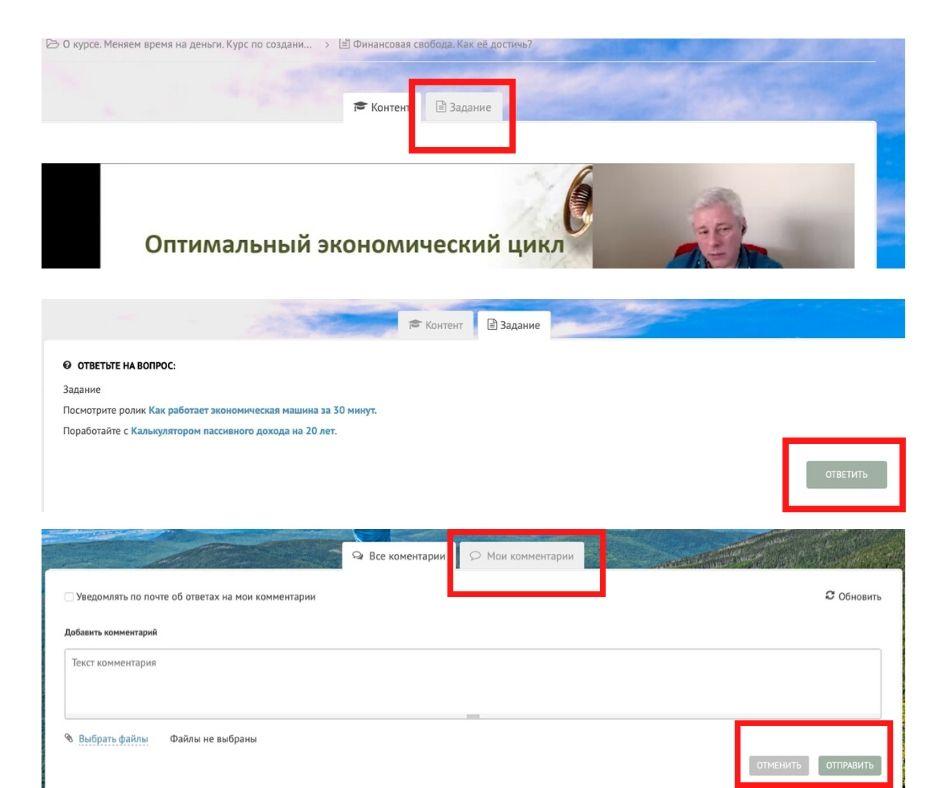 Делаете вложенные задания, и чтобы отправить, нажимаете кнопку ОТВЕТИТЬ. В этом случае ваш ответ будет доступен только вам и ведущему курса. Если вы хотите оставить комментарий, задать вопрос, который будет виден всей группе, используйте поле МОИ КОММЕНТАРИИ (расположены ниже, чем кнопка ответить для домашнего задания) Удачи на курсе!! 